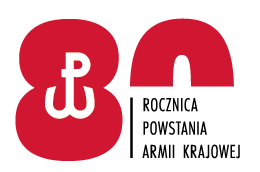 Gdynia, dnia 06.07.2022 r.ZBIORCZE ZESTAWIENIE OFERTSygnatura sprawy:  11/III/130/2022Dotyczy postępowania o udzielenie zamówienia publicznego pn. Uregulowanie stanu formalnoprawnego instalacji powodujących emisję zanieczyszczeń 
do środowiska poprzez przeprowadzenie analizy wielkości i rodzaju emisji z: - parkowej stacji obsługi oraz magazynu farb i lakierów na terenie KPW Gdynia,- parkowej stacji obsługi w Wejherowie,- stacji paliw w Nieżychowicach,- stacji paliw w Redzikowie,oraz opracowanie dokumentacji i uzyskanie pozwolenia na emisję/zgłoszenie 
do właściwego organu ochrony środowiska.Tabelaryczne zestawienie ofert:NrofertyNazwa WykonawcyZamawiający na realizację przeznaczył kwotę brutto (PLN)Cena oferty brutto    1.Zakład Naukowo Badawczy ECO-HERATomasz KRYNICKIul. Kurczaba 12/830-868 Kraków44.280,00 zł15.375,00 zł